Тема. Леся Українка «Мамо, іде вже зима».Мета. вдосконалювати навички виразного читання тексту, вчити дітей читати вірш за особами, розвивати мовлення учнів, поширити знання учнів біографічними фактами з життя Лесі Українки; виховувати любов до природи, бажання турбуватися про птахів, допомагати їм взимку. Хід урокуІ. Організація початку урокуОсь дзвінок  сигнал нам дав – 
Працювати час настав.
То ж і ми часу не гаймо,
 Урок читання починаймо.ІІ. Мотивація навчальної діяльності-А тепер сідайте, будь ласка . Подивіться мені в очі. Погляньмо один на одного, посміхнемося, подумки побажаємо добра, успіхів один одному. Сподіваюсь, що ми зуміємо створити на уроці ситуацію успіху. Щоб наша праця була успішною, девізом нашого уроку оберемо такі слова: «Не просто слухати, а чути.Не просто дивитись, а бачити.Не просто відповідати, а міркувати.Дружно й плідно працювати».ІІІ. Мовленнєва  розминка1.Робота над скоромовкою.Летів горобець, сів на хлівець, 
А як вийшов стрілець, то утік горобець. Словникова робота: хлівець- будівля для худоби.                                   Стрілець - мисливець2.Розчитування за складовою  таблицею.ІV. Перевірка домашнього завдання.З творчістю якої поетеси ми   познайомилися на попередньому уроці?Яке було домашнє завдання?І.Тестова перевірка «Життя і творчість Лесі Українки»1.Коли і де народилася Леся Українка?А) 9 березня 1814 року на Чернігівщині.Б) 25 лютого 1871 року в місті Новограді – Волинському.В) 25 квітня 1931 року в м. Києві.2. Справжнє ім’я поетеси               А) Лариса Петрівна Косач – Квітка.              Б) Олена Пчілка.              В) Марфа Тимченко.3. Мати Лесі була:             А) дитячою письменницею;             Б) дитячим композитором;              В) художницею.4. Леся не відвідувала школу, бо              А) батьки не дозволяли ходити до школи;              Б) не хотіла навчатися в школі сама;              В) захворіла на туберкульоз кісток;5. Свій перший вірш дівчинка написала             А) у 4 роки;             Б) у 9 років;            В) у 11 років.6. Кількість іноземних мов, які знала поетеса            А ) 2;            Б) 8;            В)12.7. Перший друкований вірш, який з’явився у журналі “Зоря» під псевдонімом Леся Українка називався:           А) Маки          Б) Троянда          В) Конвалія.8. Померла поетеса        А) у 1925 році        Б) у 1913 році       В) у 1941 році9. Головним правилом життя поетеси були слова:А) «Щоб не плакать, я сміялась»Б) « Щоб не сміятися, я плакала»В) « Щоб уміти, я працювала»ВЗАЄМОПЕРЕВІРКА. Правильні відповіді. 1 –б, 2 – а, 3 –а, 4 – в, 5 – б, 6 – в, 7 – в, 8 – б, 9 – а.ІІ. Конкурс на краще виразне читання вірша Лесі Українки «Як дитиною бувало»V. Повідомлення теми і мети уроку.- Сьогодні на уроці ми познайомимося з поезією Лесі Українки «Мамо, іде вже зима». На нас чекає різноманітна і дуже цікава робота. Ви повинні  бути уважні, активні. Працювати будемо  за лейтмотивом: Виразно читаємо,Чітко розповідаємо,	Мовлення своє розвиваємо.	VІ. Сприймання і усвідомлення нового матеріалу.Бесіда про зимівлю птахів і допомогу дітей пернатим.Настала зима. Чи всі птахи полетіли у вирій?Які з них залишилися зимувати?Як птахам живеться взимку?Чи можемо ми їм допомогти і як саме?Хвилинка розвитку мовлення. Складання усного твору за малюнками з теми «Прихід зими. Допомога птахам взимку».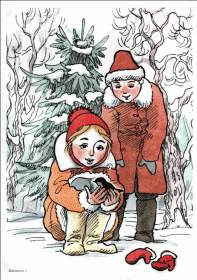 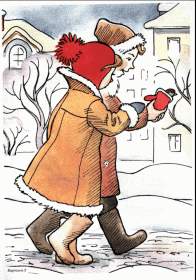 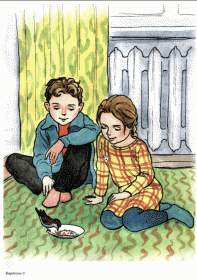 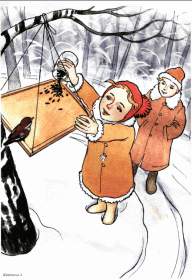 ФізкультхвилинкаVІІ. Робота над віршем «Мамо, іде вже зима».Питання зимівлі пташок хвилює і маленького героя вірша Лесі Українки «Мамо, іде вже зима»Виразне читання вчителем.Словникова робота.З’єднай слова у синонімічні пари.У вирій                         сіренькаОнде                             ненькаМати                              їжуСивенька                       в теплі країНавісної                         прийде, настанеПрилине                        злої, лютоїМусить                           повиннаПоживку                         тамБесіда за прочитаним. Між ким відбувається розмова?Про яку пташку розповідається у вірші?Яке слово в тексті підказало вам?Яку користь горобчики приносять людям?Горобці на гілку сіли,Зграйкою  зібрались, полетіли.Горе злісним шкідникам,Попелицям і жукам.Ці птахи бувають в шкоді,Склюють сонях на городі,Але й знищують комах.Горобець — корисний птах.Читання вірша за особами.Назвіть дійових осіб вірша.Як називається розмова між двома  людьми?Значить,  це – вірш –діалог.Які розділові знаки використав автор вірша? Що вони означають?Як будемо читати слова хлопчика? А мами?Вибіркове читання.Які ознаки зими змальовані у вірші? («Снігом травицю вкриває, В гаю пташок вже нема»)Про що запитала дитина маму?Як мама відповіла їй? (« Мамо, чи кожна пташина В вирій на зиму літає?» «Ні, не кожна,- одказує мати, - Онде, бачиш, пташина сивенька Скаче швидко отам біля хати,- Ще зосталась пташина маленька.»)Як мама пояснила те, що пташка лишилася в рідному краї? («Не боїться морозу вона, Не покине країни рідної, Не боїться зими навісної. Жде, що знову прилине весна.»)Що чекає пташину взимку? («Мусить пташка малесенька дбати, Де б водиці дістати краплинку, Де б під снігом поживку шукати.»)Зачитайте рядки про те, як пташина долає труднощі. («Спів пташині потіха одна, - Хоч голодна, співає веселенько, Розважає пташине серденько, Жде, що знову прилине весна.»)У яких словах передано любов і співчуття до пташки? («Пташина сивенька, пташина маленька, пташина малесенька, чудна, пташине серденько»)     -   Прочитайте рядки, які передають головну думку вірша.(«Не боїться морозу вона, Не покине країни рідної, Не боїться зими навісної. Жде, що знову прилине весна.»)-Поміркуйте, чи тільки горобчика мала на увазі мати?Ччитання ланцюжкомЧитання буксиромДочитай речення.Творча майстерняВибрати  з вірша рими до слів і придумати декілька своїх.Зима — ... (нема) – дарма, Мати — ... (хати), датиСивенька — ... (маленька), сіренька,Синку — ... (краплинку) росинку, травинку, соломинкуДбати — ... (шукати), звеселяти, VІІІ. Підсумок уроку. Рефлексія.Яку поезію  ми вивчали на уроці?Хто автор цього вірша?Чи сподобався вам вірш? Чим?Що хотіла Леся Українка передати цим віршем?На заключення ми з вами дамо характеристику цій чудовій поетесі.Завдання: підібрати слова на кожну літеру імені поетеси, які б її характеризували.ІX. Домашнє завдання.С.101, навчитися виразно читати вірш – діалог.